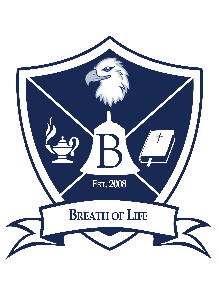 Week Ending Sunday:      Employee Name:      Supervisor Signature:      Total Regular HoursTotal Overtime HoursVacation TimeSick TimeTotalDateDayStart TimeLunch OutLunch InOther OutOther InEnd TimeApproved OvertimeTotalMondayTuesdayWednesdayThursdayFridaySaturdaySunday